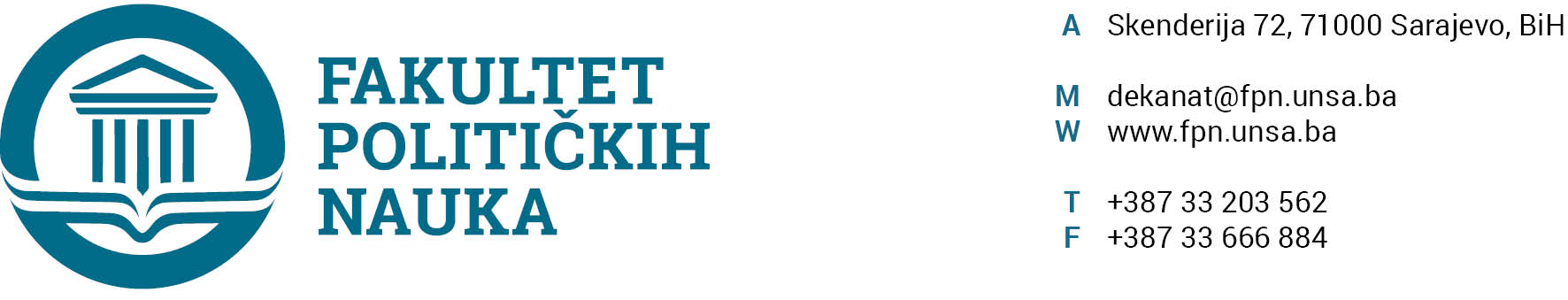 U skladu sa članom 126. Zakona o visokom obrazovanju („Službene novine Kantona Sarajevo“ br.33/2017) sekretar Fakulteta dajeSTRUČNO MIŠLJENJENa prijedlog Odluke o imenovanju članova Komisije za odbranu doktorske disertacije Prijedlog Odluke Vijeća Fakulteta političkih  nauka o imenovanju članova Komisije za odbranu doktorske disertacije kandidatkinje Selme Ćosić, MA, pod naslovom: “SIGURNOSNE DIMENZIJE RODNIH ODNOSA I RODNIH POLITIKA U POSTDEJTONSKOJ BOSNI I HERCEGOVINI” u sastavu:1. 	DR. NERZUK ĆURAK, redovni profesor na Fakultetu političkih nauka u Sarajevu, doktor političkih nauka, na predmetima: “Geopolitika” i “Nauka o miru”, Oblast Sigurnosnih i mirovnih studija - predsjednik;2.	DR. IZET BERIDAN, redovni profesor na Fakultetu političkih nauka u Sarajevu, doktor socioloških nauka, na predmetu: “Sigurnosne i mirovne studije”  - mentor;3.	DR. ASIM MJUKIĆ, redovni profesor na Fakultetu političkih nauka u Sarajevu, doktor filozofskih nauka, na predmetu: “Etika”, Oblast filozofskih nauka – član;4.	DR. SEAD TURČALO, vanredni profesor na Fakultetu političkih nauka u Sarajevu, doktor nauka odbrane i sigurnosti, za oblast Sigurnosne i mirovne studije – zamjenik člana.nije u suprotnosti sa članom 135. stav (3) tačka i) Zakona o visokom obrazovanju („Službene novine Kantona Sarajevo“ br. 33/17),  članom 104. Statuta Univerziteta u Sarajevu, članom 40. Pravila studiranja za III ciklus studija Univerziteta u Sarajevu. SEKRETAR FAKULTETA                                                                                                               ______________________                                                                                                             Aida Sarajlić Ovčina, MASarajevo, 13.11.2020. godine1. Vijeću FPN;2. a/a